The public will be able to view the meeting on San Juan County’s Facebook live and Youtube channelAudio: https://www.utah.gov/pmn/files/882547.MP3Video: https://www.youtube.com/watch?v=y1UmU_XwomICALL TO ORDERTime Stamp 00:00:05 (audio & video)Commission Chair Grayeyes called the meeting to order at 11:01 AMROLL CALLTime Stamp 0:00:18 (audio & video)PRESENT
Commission Chairman Willie Grayeyes
Commission Vice-Chair Bruce AdamsABSENTCommissioner Kenneth Maryboy
INVOCATIONTime Stamp 0:00:49 (audio & video)Commission Chair Grayeyes offered the Invocation.APPROVE AGENDATime Stamp 0:01:35 (audio & video)Mack presented the Agenda for review and approval by the Commissioners.Motion made by Commission Chairman Grayeyes, Seconded by Commission Vice-Chair Adams.Voting Yea: Commission Chairman Grayeyes, Commission Vice-Chair AdamsPUBLIC COMMENTPublic comments will be accepted through the following Zoom Meeting  https://us02web.zoom.us/j/3125521102  Meeting ID: 312 552 1102 One tap mobile There will be a three minute time limit for each person wishing to comment. If you exceed that three minute time limit the meeting controller will mute your line.‬Time Stamp 0:06:29 (audio & video)Lieza Doran - Cow Canyon Trading Post owner. She expressed concern about how high the property taxes are on her properties.Amer Tumeh - Bluff resort property owner. He is concerned about how high his taxes have jumped. His hospitality revenue is down 85%. Appraiser used replacement value, should have used income approach.Nancy Sumner - Bluff property owner, her family has been in business since 1961. Her business revenue is down significantly.CONSENT AGENDA (Routine Matters) Mack McDonald, San Juan County AdministratorThe Consent Agenda is a means of expediting the consideration of routine matters. If a Commissioner requests that items be removed from the consent agenda, those items are placed at the beginning of the regular agenda as a new business action item. Other than requests to remove items, a motion to approve the items on the consent agenda is not debatable.Time Stamp 0:22:51 (audio & video)Motion made by Commission Vice-Chair Adams, Seconded by Commission Chairman Grayeyes.
Voting Yea: Commission Chairman Grayeyes, Commission Vice-Chair Adams
1.	Approval of the August 2, 2022 Commission Meeting Minutes2.	Approval of the August 2, 2022 Commission Work Meeting Minutes3.	Approval of the Check Registers for July 29th through August 11th, 20224.	Approval of the Annual LSTA (Library of Science and Technology Act) Borrower’s Support Grant Contract5.	Approval of $44,475.57 in Small Purchases: $2,603.57 for a Copy Machine, Sheriff's office, $19,020.00 for Motorola Solution, Sheriff's office, $11,852.00 for Tire Changer, Road Department, $1,000.00 Custom Outdoor Summit Sponsorship, Visitor Services, $10,000.00 San Juan County Responsibility for B Roll Collect, Visitor Services. RECOGNITIONS, PRESENTATIONS, AND INFORMATIONAL ITEMS6.	Presentation and Approval of the 2021 Fiscal Year Audit Report by Larson and Company, PC. Jon Haderlie, CPA, PartnerTime Stamp 0:23:35  (audio & video)Jon Haderlie, Audit Partner with Larson & Co. presented the San Juan County audit as an unqualified, or clean audit. Jon recommended two budget items to be addressed by the County staff; tort liability and EMS.Motion made by Commission Vice-Chair Adams, Seconded by Commission Chairman Grayeyes.
Voting Yea: Commission Chairman Grayeyes, Commission Vice-Chair Adams
BUSINESS/ACTION7.	Approval and Acceptance of the Land Transfer to San Juan County from the Department of Transportation, Federal Highway Administration Returning Right of Way Back to San Juan County, TJ Adair, Road SuperintendentTime Stamp 0:50:01   (audio & video)TJ Adair, Road Dept Supervisor, presented the details for the county land transfer with the Forest Service.Motion made by Commission Vice-Chair Adams, Seconded by Commission Chairman Grayeyes.
Voting Yea: Commission Chairman Grayeyes, Commission Vice-Chair Adams
8.	CONSIDERATION AND APPROVAL OF A RESOLUTION TO AMEND THE 2017 COUNTY RESOURCE MANAGEMENT PLAN IN ACCORDANCE WITH UTAH CODE 17-27A-404 FOR THE MANAGEMENT OF THE PUBLIC LANDS IN SAN JUAN COUNTY, UTAH., Nick Sandberg, Public Lands CoordinatorTime Stamp 0:52:15 (audio & video)Nick Sandberg, Public Lands Coordinator, presented the County Resource Management Plan Amendments document for the Commission to approve.Motion made by Commission Vice-Chair Adams, Seconded by Commission Chairman Grayeyes.
Voting Yea: Commission Chairman Grayeyes, Commission Vice-Chair Adams
9.	Consideration and Approval of a San Juan County Letter of Support for the Rural Grant Application from the Governor’s Office of Economic Opportunity.by Elaine Gizler, Economic Development, and Visitor Services Director.Time Stamp 0:54:23 (audio & video)Elaine Gizler, Economic Development and Tourism Director presented the letter of support for the commission to approve.Motion made by Commission Vice-Chair Adams, Seconded by Commission Chairman Grayeyes.
Voting Yea: Commission Chairman Grayeyes, Commission Vice-Chair Adams
10.	Consideration and Approval of Spanish Trail Estates, Phase 1, Tract A, Amended, Scott Burton, Planning and Zoning DirectorTime Stamp 1:02:33 (audio & video)Scott Burton, Planning and Zoning Director, presented the Spanish Trail subdivision for review and approval.Motion made by Commission Vice-Chair Adams, Seconded by Commission Chairman Grayeyes.
Voting Yea: Commission Chairman Grayeyes, Commission Vice-Chair Adams
11.	Approval of Intergovernmental Agreement Between San Juan County Utah and the Town of Bluff for the Building Resilient Inclusive Communities Grant by Grant Sunada, Public Health DirectorTime Stamp 1:04:43  (audio & video)Grant Sunada, Public Health Director, presented the grant to the commission to approve. The grant ward for $10,000 will address food insecurity in the Bluff community by stocking their food pantry.Motion made by Commission Vice-Chair Adams, Seconded by Commission Chairman Grayeyes.
Voting Yea: Commission Chairman Grayeyes, Commission Vice-Chair Adams
12.	Consideration and Direction/Approval of Insurance Consultant of Record, Ann Marie Burgess, HR GeneralistTime Stamp 1:10:32 (audio & video)Ann Marie Burgess, Human Resource Manager, presented her dilemma for consideration to switch Insurance Consultant of Record from GBS Benefits to NFP. The pharmacy component presents the highest challenge due to the small number of enrollees in the county health plan. No vote was taken. Additional information will be gathered over the next few weeks.13.	Consideration and Approval of the Lease Agreement with David Churchill for the Lease of the County Hangar Located at the Monticello Airport, Mack McDonald, Chief Administrative OfficerTime Stamp 1:22:27  (audio & video)Mack presented the lease agreement for the commission to approve. The rate is for $425 per month. All FAA guidelines are required to be followed by David Churchill.Motion made by Commission Vice-Chair Adams, Seconded by Commission Chairman Grayeyes.
Voting Yea: Commission Chairman Grayeyes, Commission Vice-Chair Adams
14.	CONSIDERATION AND ADOPTION OF AN ORDINANCE THAT ADOPTS THE BOARD OF EQUALIZATION STANDARDS OF PRACTICE CREATED AND ROUTINELY AMMENDED BY THE STATE OF UTAH PROPERTY TAX DIVISION FOR THE ADMINISTRATION OF U.C.A 59-2-10, ET SEQ. Mack McDonald, Chief Administrative Officer.Time Stamp 1:26:29 (audio & video)Mack presented the Ordinance for review and approval by the commission. The Utah Tax Commission has prepared a Board of Equalization (BOE) Standards of Practice manual for the County Clerk's to use in their BOE processes. Motion to accept.Motion made by Commission Vice-Chair Adams, Seconded by Commission Chairman Grayeyes.
Voting Yea: Commission Chairman Grayeyes, Commission Vice-Chair AdamsBOARD OF EQUALIZATIONTime Stamp 1:34:10 (audio & video)Motion to enter into the Board of Equalization Hearing.Motion made by Commission Vice-Chair Adams, Seconded by Commission Chairman Grayeyes.
Voting Yea: Commission Chairman Grayeyes, Commission Vice-Chair Adams
15.	Consideration of the Property Dimension & Value Corrections - August 16, 2022Time Stamp 1:34:33  (audio & video)Rick Meyer, County Assessor, presented the property dimension and valuation corrections for the commission to review and accept. Rick stated that the commercial appraiser hired by the county might have been the first time in many years that many properties were accurately assessed.  Motion made by Commission Vice-Chair Adams, Seconded by Commission Chairman Grayeyes.
Voting Yea: Commission Chairman Grayeyes, Commission Vice-Chair Adams
16.	Consideration of the Low Income Abatement, Homeowner's Tax Credit & Veterans applications - 8/16/2022Time Stamp 1:51:19  (audio & video)Lyman W. Duncan, County Clerk presented the Low Income Abatements for the Commissioners to review and approve. See Attachment.
Motion made by Commission Vice-Chair Adams, Seconded by Commission Chairman Grayeyes.
Voting Yea: Commission Chairman Grayeyes, Commission Vice-Chair AdamsTo exit Board of Equalization HearingMotion made by Commission Vice-Chair Adams, Seconded by Commission Chairman Grayeyes.
Voting Yea: Commission Chairman Grayeyes, Commission Vice-Chair Adams
COMMISSION REPORTSTime Stamp 1:55:48 (audio & video)Commissioner Adams will be attending UCIP mtg.Commissioner Grayeyes has been attending several local meetingsADJOURNMENTTime Stamp 1:56:50 (audio & video)*The Board of San Juan County Commissioners can call a closed meeting at any time during the Regular Session if necessary, for reasons permitted under UCA 52-4-205*All agenda items shall be considered as having potential Commission action components and may be completed by an electronic method **In compliance with the Americans with Disabilities Act, persons needing auxiliary communicative aids and services for this meeting should contact the San Juan County Clerk’s Office: 117 South Main, Monticello or telephone 435-587-3223, giving reasonable notice**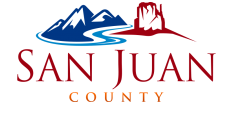 Board of Commissioners MeetingIn-Person and Electronic MeetingAugust 16, 2022 at 11:00 AMMinutesAPPROVED:DATE:San Juan County Board of County CommissionersATTEST:DATE:San Juan County Clerk/Auditor